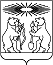 О назначении публичных слушаний по проекту планировки территории  и проекту межевания территории для строительства, реконструкции, эксплуатации линейного объекта «ПС 110/35/6 кВ «Развитие», «Строительство отпаечной ВЛ 110 кВ от двухцепной ВЛ 110 ПС Тайга – ПС Викторовский до ПС 110/35/6 кВ «Развитие» На основании заявления общества с ограниченной ответственностью «Соврудник» от 22.07.2020 № 3055 об утверждении документации по планировке территории в составе проекта планировки территории и проекта межевания территории для строительства, реконструкции, эксплуатации линейного объекта «ПС 110/35/6 кВ «Развитие», «Строительство отпаечной ВЛ 110 кВ от двухцепной ВЛ 110 ПС Тайга – ПС Викторовский до ПС 110/35/6 кВ «Развитие», в соответствии с требованиями части 12.1 статьи 45 Градостроительного кодекса, учитывая рекомендации Федеральной службы по надзору в сфере защиты прав потребителей и благополучия человека, установленные в условиях распространения новой короновирусной инфекции (2019-nCoV), руководствуясь статьей 28 Федерального закона от 06.10.2003 № 131-ФЗ «Об общих принципах организации местного самоуправления», Положением об особенностях организации и проведения публичных слушаний по Проектам в области градостроительной деятельности на территории Северо-Енисейского района, утвержденным решением Северо-Енисейского районного Совета депутатов от 18.05.2018 № 438-38, Порядком деятельности Комиссии по подготовке проекта Правил землепользования и застройки территории Северо-Енисейского района, утвержденным постановлением администрации Северо-Енисейского района от 05.08.2008 № 381-п, статьями 18, 45 Устава Северо-Енисейского района, ПОСТАНОВЛЯЮ:Выступить с инициативой Главы Северо-Енисейского района о назначении публичных слушаний по проекту планировки территории и проекту межевания территории для строительства, реконструкции, эксплуатации линейного объекта «ПС 110/35/6 кВ «Развитие», «Строительство отпаечной ВЛ 110 кВ от двухцепной ВЛ 110 ПС Тайга – ПС Викторовский до ПС 110/35/6 кВ «Развитие» ООО «Соврудник», подготовленному в соответствии с постановлением администрации Северо-Енисейского района от 26.03.2020 № 107-п «О принятии решения о подготовке документации по планировке территории для строительства, реконструкции, эксплуатации линейного объекта «ПС 110/35/6 кВ «Развитие», «Строительство отпаечной ВЛ 110 кВ от двухцепной ВЛ 110 ПС Тайга – ПС Викторовский до ПС 110/35/6 кВ «Развитие» ООО «Соврудник». Назначить проведение публичных слушаний по проекту, указанному в пункте 1 настоящего постановления, на 22 сентября 2020 года в 17:00 часов в помещении конференц-зала администрации Северо-Енисейского района, расположенном по адресу: 663282, Красноярский край, Северо-Енисейский район, гп. Северо-Енисейский, ул. Ленина, 48. Установить время начала регистрации участников публичных слушаний 22 сентября 2020 года в 16 часов 30 минут, время окончания регистрации – 16 часов 55 минут.Организатору публичных слушаний, которым в соответствии со статьей 3 Положения об особенностях организации и проведения публичных слушаний по Проектам в области градостроительной деятельности на территории Северо-Енисейского района является Комиссия по подготовке проекта Правил землепользования и застройки территории Северо-Енисейского района, утвержденная постановлением администрации Северо-Енисейского района от 05.08.2008 № 381-п (далее – Комиссия):осуществить подготовку и проведение публичных слушаний по проекту, указанному в пункте 1 настоящего постановления;обеспечить организацию экспозиции демонстрационных материалов такого проекта, выступление по обсуждаемому проекту на собраниях жителей городского поселка Северо-Енисейский, в печатных средствах массовой информации, в сети Интернет;обеспечить публикацию проекта, выносимого на публичные слушания и оповещения о начале публичных слушаний в газете «Северо-Енисейский Вестник» в срок не позднее чем 5 дней со дня назначения даты публичных слушаний;осуществить прием предложений и замечаний граждан по проекту, указанному в пункте 1 настоящего постановления, с 17 августа 2020 до 21 сентября 2020 года (включительно) в рабочее время по адресу: 663282, Красноярский край, Северо-Енисейский район, гп. Северо-Енисейский, ул. Ленина, зд. 48, кабинет № 4.Оповещение о начале публичных слушаний по проекту, указанному в пункте 1 настоящего постановления, подлежит опубликованию в газете «Северо-Енисейский Вестник» и на официальном сайте администрации Северо-Енисейского района в информационно-телекоммуникационной сети Интернет в срок, не позднее чем через пять дней со дня назначения даты публичных слушаний согласно настоящему постановлению.5. При организации проведения публичных слушаний учесть рекомендации Федеральной службы по надзору в сфере защиты прав потребителей и благополучия человека, установленные в условиях распространения новой короновирусной инфекции (2019-nCoV).6. Определить предельное количество участников публичных слушаний  (с учетом вместимости конференц-зала администрации Северо-Енисейского района) в условиях распространения новой короновирусной инфекции (2019-nCoV), которые могут очно участвовать в публичных слушаниях в количестве 25 человек.7. Учитывая особенности проведения настоящих публичных слушаний в условиях распространения новой коронавирусной инфекции (2019-nCoV), Управлению делами администрации Северо-Енисейского района (Гейман А.Ю.) обеспечить: вход участников  публичных слушаний в здание администрации района с соблюдением дистанции полутора метров;наличие на участниках публичных слушаний  масок и перчаток;на входе в здание администрации Северо-Енисейского района измерение у участников публичных слушаний бесконтактным способом температуры  тела и обработку рук антисептиками; регистрацию участников публичных слушаний с соблюдением дистанции не менее полутора метров;до 16 часов 30 минут 22 сентября 2020 года, в конференц-зале проведение влажной уборки с применением дезинфицирующих средств вирулицидного действия,  проветривание;расстановку мебели в конференц-зале администрации Северо-Енисейского района с соблюдением норм социального дистанцирования,  без превышения предельного количества лиц, которые могут одновременно находиться в одном помещении (с учетом пункта 6 настоящего постановления); в местах общего пользования (туалетах) администрации Северо-Енисейского района наличие дозаторов с  мылом и дозаторов  для обработки рук кожными антисептиками.	8. Контроль за исполнением настоящего постановления отставляю за собой.9. Настоящее постановление вступает в силу со дня его подписания.Глава Северо-Енисейского района				   	    И.М. ГайнутдиновРОССИЙСКАЯ ФЕДЕРАЦИЯСеверо-Енисейский район Красноярского краяПОСТАНОВЛЕНИЕ ГЛАВЫ СЕВЕРО-ЕНИСЕЙСКОГО РАЙОНАРОССИЙСКАЯ ФЕДЕРАЦИЯСеверо-Енисейский район Красноярского краяПОСТАНОВЛЕНИЕ ГЛАВЫ СЕВЕРО-ЕНИСЕЙСКОГО РАЙОНА«17» августа 2020 г.№ 15-пггп Северо-Енисейскийгп Северо-Енисейский